Kantinerooster zaterdagochtend seizoen 2019-2020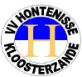 Aanvang kantinedienst  8.30 uur tot 13.00 uur, bij verhindering onderling voor vervanging zorgen.                                                                                                                                      Contact personen bij problemen: Jacqo Neve 06-44694455Bij afgelasting krijgt u een bericht van: trainers/begeleiders/kantinecommissie.Taken kantinedienst helpen achter de bar en keuken, instructies geven aan ouder(s)/verzorger(s) die komen helpen in de kantine.Vaste vrijwilligers halen de geldtas op bij Jacqo Neve Marijkeplein 11 – 06-44694455Kantineroosters ouder(s)/verzorger(s) staan op de website (www.vvhontenisse.nl, onder tabblad vrijwilligers) daarop kunnen jullie zien wie er komen helpen. Succes en bedankt voor jullie inzet, namens Bestuur v.v. Hontenisse.Groep 1Diana Blaeke0114-682911blaeke@kpnplanet.nlGroep 2Ine Rijk 0114-682075cjrijk@hotmail.comGroep 3Petra Mel06-10897864fam.mel@kpnplanet.nlGroep 4Bianca de Clippelaer06-40912371Clip-Bia@hotmail.comGroep 5Angelique ZadelhoffCaroline Nieuwelink0114-68162306-53543274avanzadelhoff@hetnet.nlmichelnieuwelink@hotmail.comGroep 6Atie Kroeze0114-681586samtielem@zeelandnet.nl202020202020WeekDatumGroepWeekDatumGroepGroepWeek Datum Groep104-01-202011114-03-2020552123-05-20203211-01-202021221-03-2020662230-05-20204318-01-202031328-03-2020112306-06-20205425-01-202041404-04-2020222413-06-20206501-02-202051511-04-2020332520-06-20201608-02-202061618-04-2020442627-06-20202715-02-202011725-04-2020552704-07-20203822-02-202021802-05-202066929-02-202031909-05-2020111007-03-202042016-05-202022